WIFLE MEMBERS-ONLY SCHOLARSHIP PROGRAM BACKGROUNDIn 2008, the WIFLE Foundation established a “Members-Only” sponsored scholarship starting in 2009 open to all regular and associate members of Women in Federal Law Enforcement, Inc. The yearly scholarship is for $3,000 and selected from the total number of member-sponsored applications received each year. This scholarship was created to encourage our members to become mentors and reach out to those women considering a career in law enforcement or those students actually pursuing a degree in a related field.  And, to encourage members working in full-time law enforcement jobs to pursue graduate degrees at accredited on-line universities, which also incorporate a two-week residency program, to apply. In addition, this scholarship, once awarded to a deserving individual, will automatically renew for one additional year. Thus, the individual receiving the award will receive $1,500 for two successive years of college or graduate work, for a total of $3,000 to be awarded to that individual. Each member, current as of February 1, 2021, is eligible to sponsor one full-time student pursuing a law enforcement-related degree for a WIFLE scholarship. This members-only sponsored scholarship is also open to members themselves who meet the criteria. Members may sponsor either themselves or one individual for this scholarship using the “Members-Only Sponsored Scholarship Application.” MEMBERS-ONLY SPONSORED SCHOLARSHIP PROGRAM Purpose: As a benefit to its members, WIFLE offers one scholarship in the amount of $1,500 per year to a member or member-sponsored applicant. Once selected for the award, the awardee will receive an additional automatic $1,500 in the following year, without renewing the application. Eligibility: Only those applicants sponsored by a WIFLE member and WIFLE members sponsoring themselves must hold current membership. An applicant must also meet the following eligibility criteria as it pertains to their status: Attend a full-time accredited four-year college or university; or is currently enrolled full time in a fully accredited community college with the intention of transferring to a four-year degree program; if pursuing a graduate degree, applicant must carry at least six (6) semester hours; OR, WIFLE members working full time law enforcement jobs pursuing a post graduate degree at an accredited on-line university that incorporates a two-week residency program. has completed at least one full academic year of college work at an accredited college, university or community college; maintains a minimum 3.0 overall grade point average (GPA); majors in Criminal Justice or a related discipline such as social sciences, public administration, computer science, finance, linguistic arts, chemistry, physics, etc., leading to a four-year degree. Students pursuing Associate degrees are eligible only if they fully articulate in the application their intention to transfer to a four-year program. WIFLE members sponsoring their own application and are enrolled in either a graduate program physically attending during off-duty hours or an accredited online university program with a two week residency program must describe the relevancy of their degree to law enforcement. submits a letter demonstrating their financial need and includes a statement of career objectives; provides at least one letter of recommendation from a local community member and/or leader or law enforcement professional; be a citizen of the United States.Note: Members-only sponsored scholarships are not open to current employees and/or current officers of the WIFLE Foundation and/or Women in Federal Law Enforcement, Inc. MEMBERS-ONLY SCHOLARSHIP APPLICATION PROCESS Information on Members-Only scholarship applications are available through the WIFLE website at https://wiflefoundation.org and must be received by the Scholarship Coordinator no later than May 3, 2021. Extensions will not be granted.  Applications that are incomplete or received after the deadline will not be considered. Letters of recommendation should be mailed with the application, if possible, but must be received by the deadline, along with the required application, 500 word essay, and college transcripts.  Recipients will be notified by May 21, 2021, and awards will be mailed directly to the educational institutions. For answers to specific questions, contact WIFLE by e-mail at WIFLE@comcast.net.  Mail all applications to the attention of the Scholarship Coordinator at: WIFLE
Attention: Scholarship Coordinator1600 Wilson Boulevard, Suite 801
Arlington, VA 22209Or a complete package to:wifle@comcast.netSincerely, 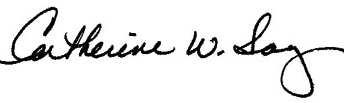 Catherine W. SanzPresident